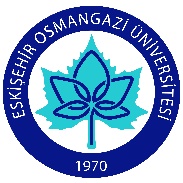 T.C.ESKİŞEHİR Osmangazİ ÜnİversİtesİİNSAN VE TOPLUM BİLİMLERİ FAKÜLTESİ……………………….. Bölüm Başkanlığına 											…./…./20….İnsan ve Toplum Bilimleri Fakültesi……………………………………………Bölümü ……………………….. numaralı öğrenicisiyim. …………………………………………nedeniyle 20....-20.… Öğretim yılı ……………………………… döneminde aşağıda listelenen ders/derslerden kaydımın silinmesini, yerine belirtmiş olduğum ders/derslere kaydımın yapılmasını istiyorum.       Gereğini bilgilerinize arz ederim.									                       İmzaÖğrencinin DANIŞMANIN GÖRÜŞÜ:         Danışman Adı / Soyadı                         İmzaAdı / SoyadıNumarasıCep NumarasıSıraAlmak İstediği Dersin Almak İstediği Dersin Silmek İstediği DersinSilmek İstediği DersinSıraKoduAdıKoduAdı1 2 3 4 5 678UygundurUygun Değildir